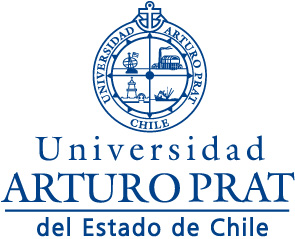      Fotografía Estudiante                                                         Formulario de PostulaciónDirección General de Relaciones Internacionales Antecedentes personales del postulanteAntecedentes académicos del postulanteDocumentos a acompañar:Formulario de postulación completo, firmado y timbrado por el Director/a de Carrera y por el postulante.Carta Director de Carrera con la aprobación de las asignaturas a cursar por el postulante en la universidad de destino así como el compromiso de convalidación de asignaturas al término de la pasantía. (Anexo 1) Acta Consejo de Carrera visando postulación. Carta de presentación y motivación.(Anexo 2)Autorización padre o tutor. (Anexo 3)Certificado de alumno regular.Presentación histórico de notas.Certificado médico de salud compatible.Certificado psicológico.Copia carné de identidad.Acuerdo de Reconocimiento MutuoPrimera opciónSegunda opción, según corresponda al programa de movilidad al que se está postulando. Acuerdo de ReconocimientoCarta Compromiso Director de Carrera _________________________________________, Director/a de la Carrera de _________________________________________ de la Universidad Arturo Prat, como académico responsable de la gestión del currículum al que se encuentra adscrito el estudiante, Sr/Srta. __________________________________________________________, RUT: _________________, declaro mi conformidad con la participación de éste en el Programa de Movilidad Estudiantil _____________________. Así también declaro conocer y aceptar las asignaturas a cursar por el postulante en la Universidad de destino. Así también manifiesto mi compromiso con el proceso de convalidación de ellas al concluir la pasantía. Todo ello conforme la reglamentación vigente en esta casa de estudios.  									Iquique, (mes, día, año)Carta DE PRESENTACION & MOTIVACION  Firma: _______________________________________                            Iquique, (mes, día, año)AUTORIZACION PADRE O TUTOR YO:  			_________________________________________________________DOMICILIO: 	_________________________________________________________RUT:			 _________________________________________________________AUTORIZO A MI HIJO(A): A POSTULAR Y PARTICIPAR EN EL PROGRAMA DE                                                  MOVILIDAD  ESTUDIANTIL ____________________ESTUDIANTE: 	          UNIVERSIDAD arturo prat CARRERA: 		_____________________________________________________________________________________                            _______________________    FIRMA DEL PADRE O TUTOR					NOTARIO Nombre completoCarne IdentidadFecha de nacimientoDomicilio Teléfono particularTeléfono celularCorreo electrónicoNombre del padreNombre de la madreEn caso de emergencia contactar aTeléfonoCorreo electrónicoAntecedentes de salud relevantes:Especifique si sufre algún tipo de enfermedad crónica, alergia, tratamiento psicológico.Carrera Director/a de Carrera Teléfono Semestre que cursaBeneficios en  de origen (créditos, beca de alimentación)Tipo de movilidad a la que postulaActividades académicas curriculares Tipo de movilidad a la que postulaPasantías de investigaciónTipo de movilidad a la que postulaInternados y prácticas profesionalesTipo de movilidad a la que postulaActividades académicas electivasTipo de movilidad a la que postulaTesis co-tuteladas Tipo de movilidad a la que postulaMemorias profesionalesUniversidad de destino  Universidad de destino  Carrera de destinoCarrera de destinoActividades académicas a cursar en la Carrera de destinoSCTSCTActividades académicas a reconocer en la Carrera de origenSCTUniversidad de destino  Universidad de destino  Carrera de destinoCarrera de destinoActividades académicas a cursar en la Carrera de destinoSCTSCTActividades académicas a reconocer en la Carrera de origenSCTYo, __________________________________, Director/a de la carrera de ____________________de la Universidad Arturo Prat, como académico responsable de la gestión del currículum al que está adscrito el postulante individualizado en el presente formulario, declaro mi conformidad con la participación de éste en el Programa de Movilidad Estudiantil de la UNAP, además de conocer y aceptar las asignaturas a cursar por el postulante en la universidad de destino y mi compromiso de la convalidación de estas al término de la pasantía.El estudiante, de ser seleccionado y aceptado en la Carrera de Destino, cursará las actividades académicas indicadas en este formulario.  Yo, ______________________________, declaro conocer y aceptar las condiciones y normativas del Programa de Movilidad Estudiantil de la UNAP.  Además, declaro que toda la información que he incluido en el presente formulario, así como los demás documentos que he acompañado, son fidedignos.Timbre y firmaFirmaLugar y fecha: Lugar y fecha: 